Dragon Art activities for the weekWe have come up with some Art activities for you to complete if you would like to. It would be nice to see what you create but please don’t feel like they are all compulsory.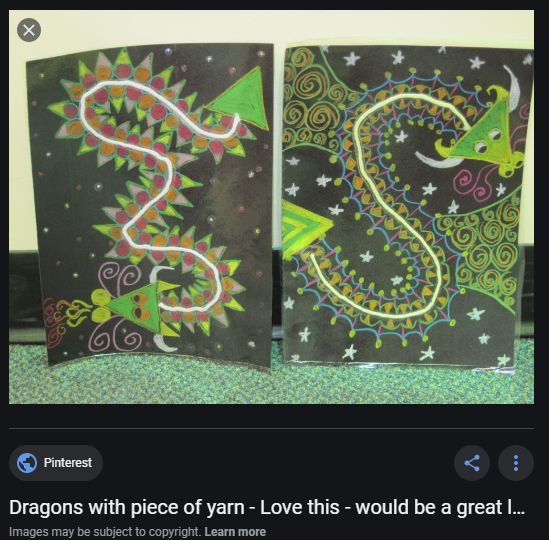 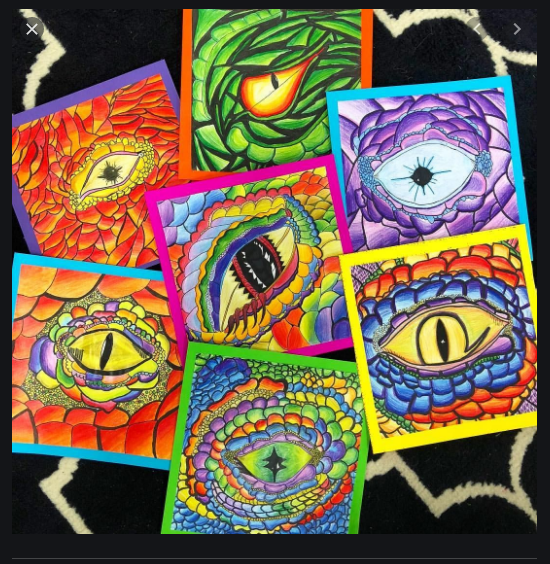 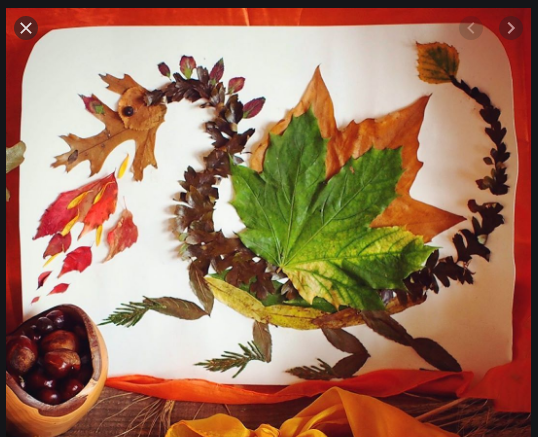 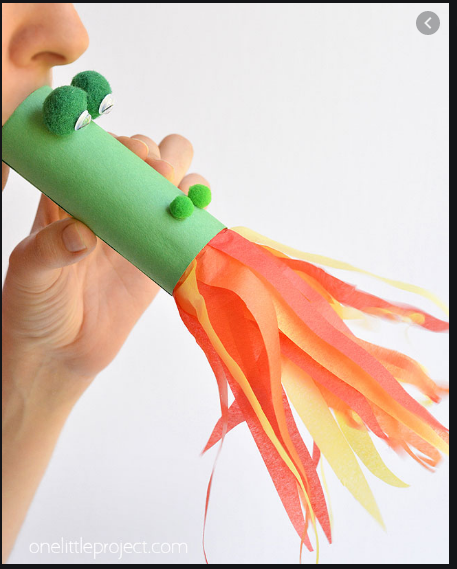 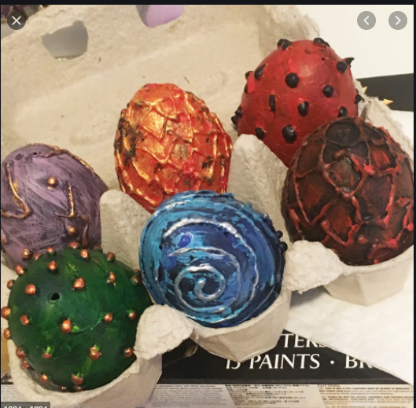 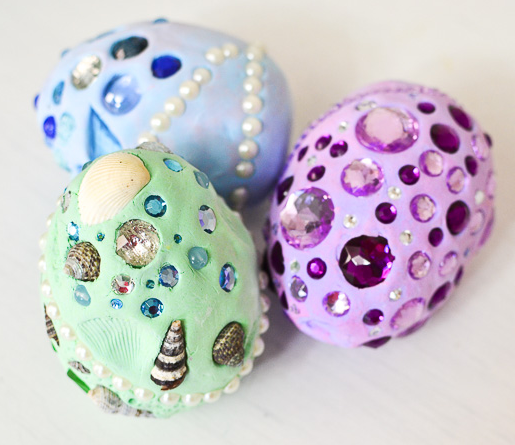 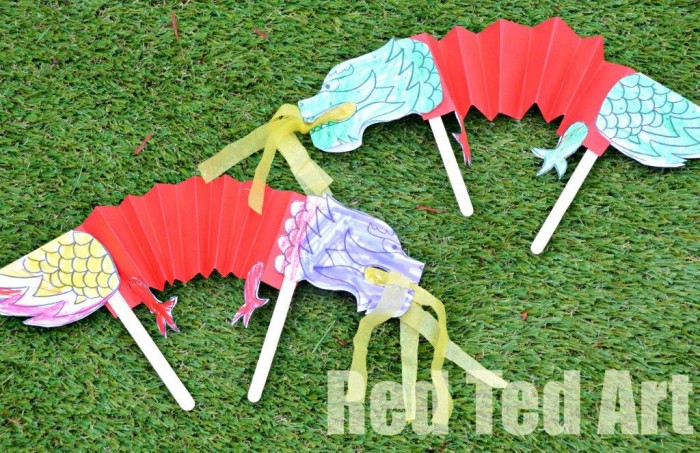 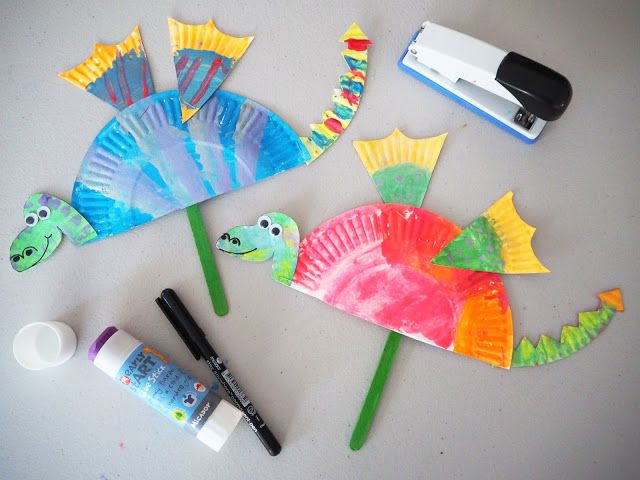 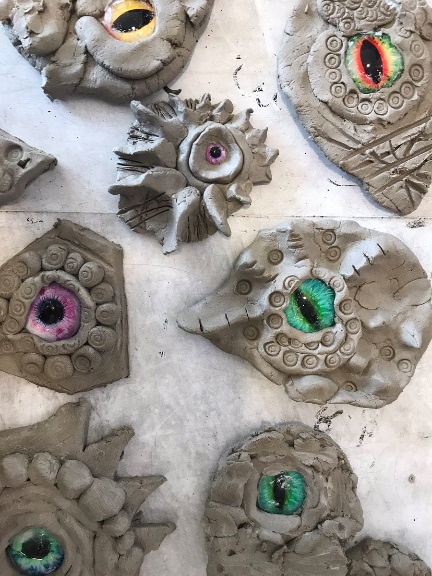 